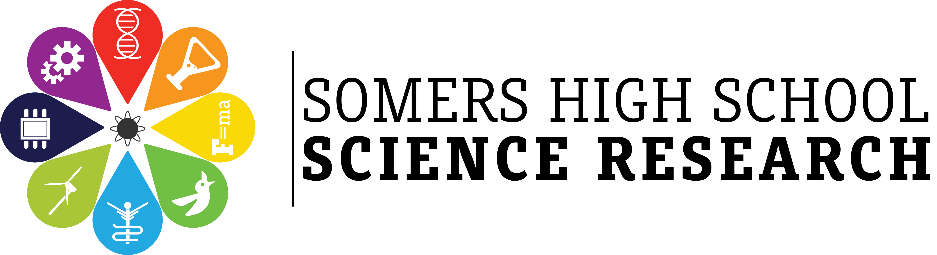 Science Research Final ExamName:When you email this as an attachment to Maelia@SomersScienceResearch.com, be sure to save attachment as AND place the following in the subject line of the email “Last name - Science Research Final Exam”. You must also print a copy of this exam, staple it, and place it in the “Final Exam” box in the Science Research office. Place your name on the top of each paper as well and place your answers after each question next to the ***.   All answers should be specific and concrete examples/responses to provide proper evaluation. Basically, the longer, more extensive, and detailed your answers are, the more points you will earn.Parts I-IV (60 pts)Participation in the Somers Science Fair (Competing/Volunteering/Judging). ***Nothing needs to be written here for this section.Part V (20 pts)
For your current Research Project	Title:  Clearly identify the title of your research project. 		***Problem/Research Question/ Goal: State your current problem/Research Question or Goal.	***Mentor: Provide the name, institutional affiliation and resume/website of your mentor. Attach a copy of the most current e-mail that you sent to the mentor with their reply.***Introduction: What is your Research Project about?  Why is this research important? Include a brief Synopsis of the articles you have read (300 words max. Provide a word count)	***OneNote Portfolio: Your OneNote Portfolio must be updated completely and match the sample (tab order, tab title, etc.) that is provided in the content library. You MUST have the required number of journal articles and report 4’s in your OneNote (labelled and organized per the sample in the content library).	***Nothing needs to be written here for this section. This will be checked on OneNoteSummer Science Research Plans: 			What will you be doing this summer to locate a mentor, work with your mentor, or enjoy your summer before college? If you are going to be conducting research, also address where you will be collecting your data, what dates and times are you going to be collecting data or working in the lab, and when will your data collection be complete.***Reflect on the Process:  As you honestly reflect upon the past year in Science Research, answer the following questions-What was the most difficult part of the course for you? Do you plan to remain in the course next year?	***	What could I (the teacher) have done differently that might have made the course more successful for you?	***Explain one valuable thing you took away from the course 		***What might you have done differently that might have made the course more successful for you?		*** Grade:  Indicate the numerical grade (0-100 scale) that you feel that you have earned over this past 10-week period. Include an explanation giving specific examples of accomplishments, leadership and effort supporting your grade.***Part VI (20 pts)“Thank You” Letter –OR- Resume: Please complete the attached “Thank You” letter to your mentor that will be sent out from the foundation. Add information specific to your mentor and project but keep the formatting the same. Areas highlighted in RED need to be changed to fit your mentor and project. If you are a sophomore without a mentor, create a resume (using the attached template) and answer the following questions regarding your interest:Using the INTEL website, what is your research area of interest category? https://student.societyforscience.org/intel-isef-categories-and-subcategoriesExplain your research topic and/or area of interest in 250 words or lessDuring the school year, do you have any sports or job commitments that would interfere with your ability to conduct research? Explain.During the summer, would you be able to work with a mentor? Please indicate any potential conflicts and an estimate of the amount of time you would be able to commit to conducting research with your mentor.Student’s Name	Youremail@gmail.com 				PhoneCity, State	LinkedIn URL, WebsiteMotivated student (3.6/4.0) who demonstrates strong work ethic and creative ability. Seeking to apply my graphic design skills and artistic drive as a summer intern at your company. Be sure to address the specific area of research interest in this section. EducationSanta Monica High School, Santa Monica, CASeniorGPA: 3.6 / 4.0Relevant Coursework: Intro to Graphic Design, AP Art, Yearbook, Computer Applications Honors: Member of the National Honors Society and National Art Education Association Clubs: Yearbook Club, Santa Monica Newspaper, Spanish clubMajor AchievementsYearbook ClubYearbook Design Team Lead									      2015 - PresentCreated a Yearbook logo designed to incorporate school mascot and colors; opted to use coated paper in 2016, which improved photo quality and increased profits by 5%.Arrange all club photos and pages to correspond to yearbook theme.Trained and supervised 2 sophomore students in graphic design. Santa Monica NewspaperGraphic Designer									                2015 - Present Procured advertising for school paper, saving organization 25% in costs.Edited and curated photos used for school paper; increasing readership by 15%.  Custom design page layouts to fit articles, photos, and advertisements into strict format.     Contributed to school’s online publication by designing page layouts to accommodate mobile screens.Additional SkillsProficient in Photoshop and Adobe Creative SuiteBasic knowledge of HTMLBasic knowledge of Adobe DreamweaverGreat photographer Keen eye for aesthetics with good understanding of image gradients Intermediate speaking level in SpanishAwards, Honors, and Honorary MentionsNominated for Macmillan Prize for Illustration in 2016Submitted artwork to Ocean Awareness Student Art Contest 2016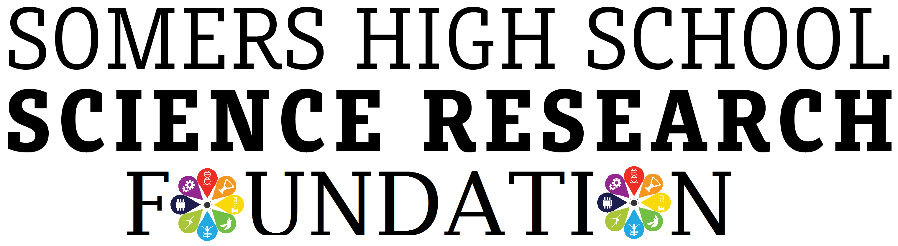 Philip Gehrman, Ph.D.University of PennsylvaniaPhiladelphia, Pennsylvania 19104Dear Dr. Gehrman: The undersigned officers of the Somers Science Research Foundation wish to express our profound gratitude for the support and guidance that you provided to Keelyn Foley in conjunction with her research and experimentation into the mental health benefits of sleep deprivation. As our students are told at the outset, success in our program requires hard work, determination and, above all else, the involvement of someone possessive of superior knowledge and experience on the subject that the student has singled-out for study. Your decision to serve as Keelyn’s mentor is a credit to you and your institution, and her success in the program serves as proof that your time and effort were well spent. Thanks, once again. Sincerely,	Susanne Hauger, ChairJim Laredo (Outgoing Chair)Jennifer Murphy (Treasurer)Andre Sanz (Secretary)Barbara Foley and Lucy Khorram (Science Fair Co-Chairs)Board@SomersScienceResearch.com